「付けたい力を意識した密度の濃い授業」の実現に向けた学習指導案（略案）枠①学年・組①学年・組②職名・授業者氏名②職名・授業者氏名③教科④ペアでの話合い活動⑤グループでの話合い活動６年　　１組６年　　１組大山小学校主幹教諭・小関豪大山小学校主幹教諭・小関豪外国語有 ・ 無有 ・ 無⑥単元名(題材名)⑥単元名(題材名)行ってみたい国や地域と，その理由を伝え合おう。行ってみたい国や地域と，その理由を伝え合おう。行ってみたい国や地域と，その理由を伝え合おう。行ってみたい国や地域と，その理由を伝え合おう。行ってみたい国や地域と，その理由を伝え合おう。⑦本時のねらい⑦本時のねらい自分のおすすめの国について，You can～  It’s～などの表現と関連語句用いて表したり，映像を示しながらペアやグループで紹介しあったりする活動を通して，おすすめの国とその理由を伝え合うことができる。自分のおすすめの国について，You can～  It’s～などの表現と関連語句用いて表したり，映像を示しながらペアやグループで紹介しあったりする活動を通して，おすすめの国とその理由を伝え合うことができる。自分のおすすめの国について，You can～  It’s～などの表現と関連語句用いて表したり，映像を示しながらペアやグループで紹介しあったりする活動を通して，おすすめの国とその理由を伝え合うことができる。自分のおすすめの国について，You can～  It’s～などの表現と関連語句用いて表したり，映像を示しながらペアやグループで紹介しあったりする活動を通して，おすすめの国とその理由を伝え合うことができる。自分のおすすめの国について，You can～  It’s～などの表現と関連語句用いて表したり，映像を示しながらペアやグループで紹介しあったりする活動を通して，おすすめの国とその理由を伝え合うことができる。⑧本時の評価規準⑧本時の評価規準【思考・判断・表現（２）ア】You can～  It’s～および関連語句を用いて，おすすめの国とその理由（できること，感想など）について伝え合っている。【思考・判断・表現（２）ア】You can～  It’s～および関連語句を用いて，おすすめの国とその理由（できること，感想など）について伝え合っている。【思考・判断・表現（２）ア】You can～  It’s～および関連語句を用いて，おすすめの国とその理由（できること，感想など）について伝え合っている。【思考・判断・表現（２）ア】You can～  It’s～および関連語句を用いて，おすすめの国とその理由（できること，感想など）について伝え合っている。【思考・判断・表現（２）ア】You can～  It’s～および関連語句を用いて，おすすめの国とその理由（できること，感想など）について伝え合っている。⑨展開めあて映像を示しながら、行ってみたい国や地域と，その理由を伝え合おう。映像を示しながら、行ってみたい国や地域と，その理由を伝え合おう。映像を示しながら、行ってみたい国や地域と，その理由を伝え合おう。映像を示しながら、行ってみたい国や地域と，その理由を伝え合おう。映像を示しながら、行ってみたい国や地域と，その理由を伝え合おう。⑨展開課　題⑨展開「努力を要する状況」の児童生徒への手立て・ＰＤに例示されている「様子」「味」を表す言葉の発音と意味を確認し，使う単語の選定を援助するとともに，個別に発音の練習を行う。・伝え合いの活動が過度に難しくならないよう映像の選定を支援する。「努力を要する状況」の児童生徒への手立て・ＰＤに例示されている「様子」「味」を表す言葉の発音と意味を確認し，使う単語の選定を援助するとともに，個別に発音の練習を行う。・伝え合いの活動が過度に難しくならないよう映像の選定を支援する。「努力を要する状況」の児童生徒への手立て・ＰＤに例示されている「様子」「味」を表す言葉の発音と意味を確認し，使う単語の選定を援助するとともに，個別に発音の練習を行う。・伝え合いの活動が過度に難しくならないよう映像の選定を支援する。「努力を要する状況」の児童生徒への手立て・ＰＤに例示されている「様子」「味」を表す言葉の発音と意味を確認し，使う単語の選定を援助するとともに，個別に発音の練習を行う。・伝え合いの活動が過度に難しくならないよう映像の選定を支援する。⑨展開「特別な支援等の配慮を要する」児童生徒への手立て※上記の手立に加えて・４線ホワイトボードに児童が使用する単語を書いて示し，書き写しをさせる。もしくは教科書になぞり書きができるように担任が書く。・発音が難しい場合には口形を動画で示す。必要に応じて個人用のタブレットで自分の口の形を認識できるようにする。「特別な支援等の配慮を要する」児童生徒への手立て※上記の手立に加えて・４線ホワイトボードに児童が使用する単語を書いて示し，書き写しをさせる。もしくは教科書になぞり書きができるように担任が書く。・発音が難しい場合には口形を動画で示す。必要に応じて個人用のタブレットで自分の口の形を認識できるようにする。「特別な支援等の配慮を要する」児童生徒への手立て※上記の手立に加えて・４線ホワイトボードに児童が使用する単語を書いて示し，書き写しをさせる。もしくは教科書になぞり書きができるように担任が書く。・発音が難しい場合には口形を動画で示す。必要に応じて個人用のタブレットで自分の口の形を認識できるようにする。「特別な支援等の配慮を要する」児童生徒への手立て※上記の手立に加えて・４線ホワイトボードに児童が使用する単語を書いて示し，書き写しをさせる。もしくは教科書になぞり書きができるように担任が書く。・発音が難しい場合には口形を動画で示す。必要に応じて個人用のタブレットで自分の口の形を認識できるようにする。⑨展開まとめ⑨展開振り返り・行ってみたい国や地域と，その理由を友達に伝えることができた。・友達がおすすめする理由が分かった。・行ってみたい国や地域について理由を表すには，You can～  It’s～などの表現を使えば良い。・行ってみたい国や地域と，その理由を友達に伝えることができた。・友達がおすすめする理由が分かった。・行ってみたい国や地域について理由を表すには，You can～  It’s～などの表現を使えば良い。・行ってみたい国や地域と，その理由を友達に伝えることができた。・友達がおすすめする理由が分かった。・行ってみたい国や地域について理由を表すには，You can～  It’s～などの表現を使えば良い。・行ってみたい国や地域と，その理由を友達に伝えることができた。・友達がおすすめする理由が分かった。・行ってみたい国や地域について理由を表すには，You can～  It’s～などの表現を使えば良い。・行ってみたい国や地域と，その理由を友達に伝えることができた。・友達がおすすめする理由が分かった。・行ってみたい国や地域について理由を表すには，You can～  It’s～などの表現を使えば良い。板書計画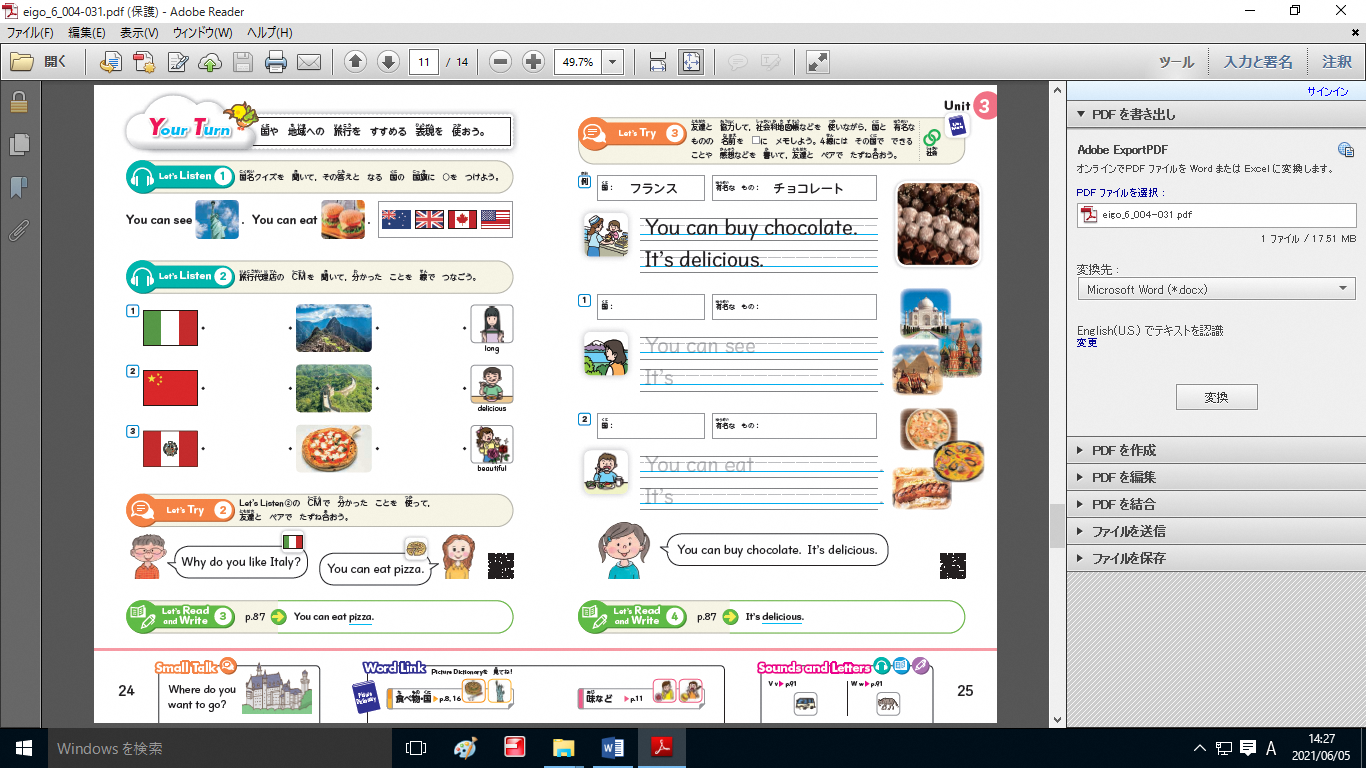 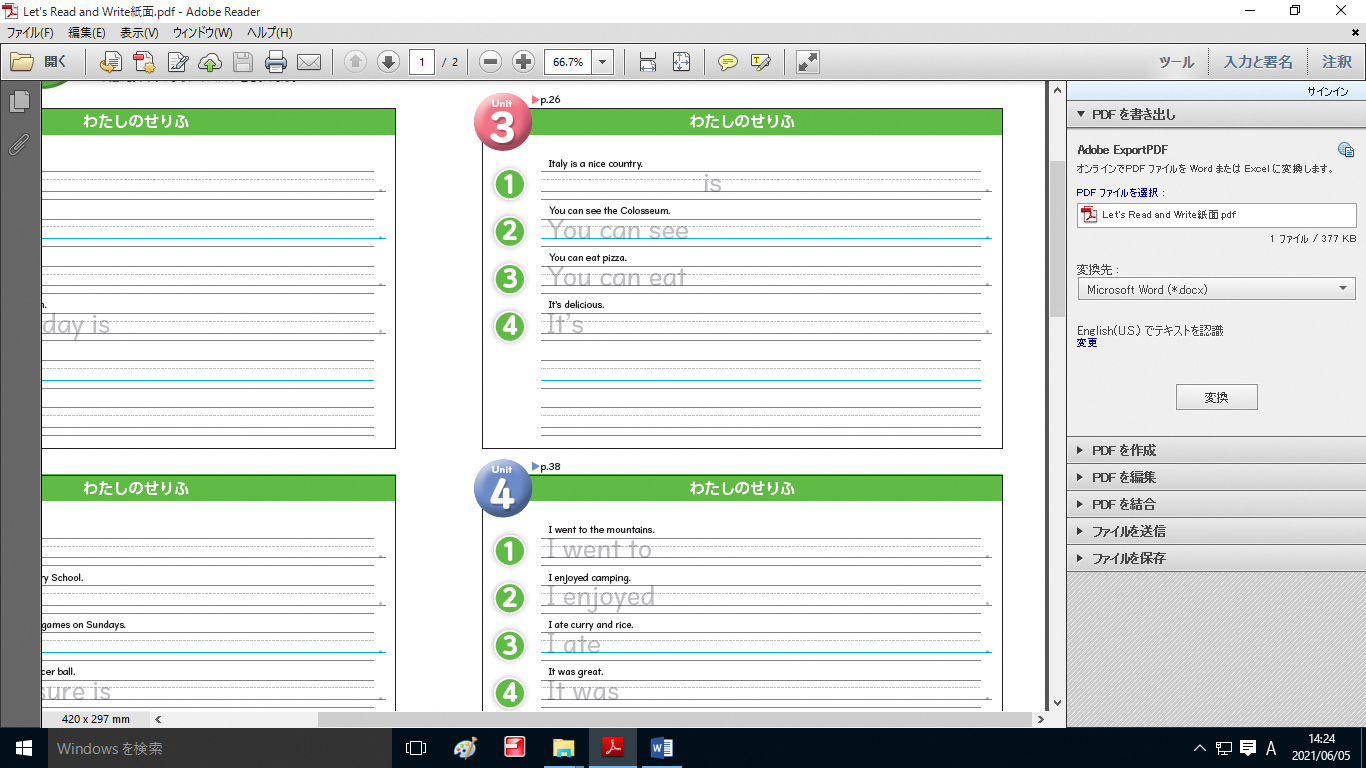 板書計画板書計画板書計画板書計画板書計画板書計画